Curriculum Vitae - 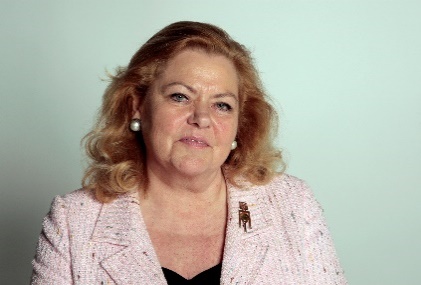 Simone A.ovart Borgata Bouissa 7, Villar Pellice, 10060 - ITALY +39 335 409162  e-mail: ovart@tin.it – ovart.simone@gmail.comPersonal InformationEducationBusinessZonta InternationalUnifemUn WOmenNationality:Italian / BelgiumPlace of Birth:BelgiumLanguages:Italian - French – English – and knowledge of German -  Chinese1962International University of Social Studies, Florence, ItalyOwner and CEO of BM MACCHINE, a company dedicated to Machine Tools and Mechanical Production of Systems for Automobile and Aeronautical Industries.professional network: empowering women through servive and advocacyMember of the Zonta Club Pinerolo                                                     	1989Club President: 	1992 – 1994 Co- Chairman Interdistrict Conference – San Remo – it was the past      1995District 14 Conference that incorporated D14 – D27 – D28 - D29 And D30NGO – Forum Beijing – 4th World Conference of Women                           1995Intervention Subject: Women’s right to control their fecundity byContraception.Area Director: 	1996 – 1998Chairman of the Workshop D30 – Separation – Divorce: What are          1999 The legal, psychological, social, economic, civic and fiscal Consequences for WomenLt. Governor for District 30 (Italy, France, Switzerland, Germany,Principality of Monaco, Bulgaria: 	2000 – 2002Member of Ziswaw, International Committee during Josephine               2000 – 2002G. Cooke PresidencyGovernor for District 30 (Italy, France, Switzerland, Germany,Principality of Monaco, Bulgaria, Macedonia                                               2002 – 2004To Be Governor gave me the opportunity to learn more about D30And thanking to it, I had the joy and honor to create 12 new ClubsAnd one New Country:ALBA LANGHE ROERO, Italy – 09/03/2002 – Charter Nr 1728NARBONNE MEDITERRANEE, France – 12/11/2002 – Charter 1734CASALE MONFERRATO, Italy – 02/05/2003 – Charter 1740BOURGAS, Bulgaria- 08/21/2003 – Charter 1750PLOVDIV, Bulgaria – 08/21/2003 – Charter 1751STARA ZAGORA, 08/21/2003 – Charter 1752SALUZZO, Italy – 11/06/2003 – Charter 1756MORGE LA COTE, Switzerland – 01/26/2004 Charter 1759ULM DONAU, Germany – 01/26/2004 – Charter 1761SKOPJE MACEDONIA – NEW COUNTRY – 01/28/2004 – Charter 1763MONCALIERI, Italy, 02/24/2004 – Charter 1767SOFIA II, Bulgaria, 04/14/2004 – Charter 1769But I don’t want to forget the thirteenth, the GOLDEN Z CLUB Alessandra Citadella, ItalyDistrict 30 Conference – Alessandra 3-5 October 2003Chairman of the District Conference: Nadia Biancato, she involved all the members of her Club to give all Zontians a magnificent District ConferenceA person I will never forget was my Mentor, DANIELLE BRIDEL, she has been an example for me, the taught me the value of human rights in all its forms, but overall, she taught me: never stopping, even in difficulties, do not look back and if someone tries to stop you, you smile and go ahead. THANK YOU DANIELLE!International Director, member of the International Board:	2004 – 2006Member of the UN committee:	2004 – 2010Chairman of the ZONTA UN-committee, Geneva	2010 – 2014Chairman of the 61st Zonta International Convention of Turin	2012Co-chair of the Forum Beijing+20 – Geneva	2014Main Representative Zonta UN Committee Geneva                                    2014 – until todayCONVENTIONS:From the beginning of my Zonta life, I participated to all Conventions:1990 – DALLAS1992 – HONG KONG1994 – DETROIT1996 – ST LOUIS1998 – PARIS2000 – HAWAI2002 – NEW YORK2004 – GOTEBORG2006 – MELBOURNE2008 – ROTTERDAM2010 – SAN ANTONIO2012 – TORINO2014 – NICE2016 – YOKOHAMAUnited Nations Entity for Gender Equality and the Empowermentof WomenCreated the National Committee for UNIFEM in Italy in 	2004President of the National Committee for UNIFEM in Italy	2004 – 2010 UNited Nations Development Fund for WomenUNited Nations Development Fund for WomenCreated the National Committee for UN WOMEN in Italy                          2010President of the National Committee for UN Women in Italy	since 2010 -  December 2017 Created the National Committee for UN WOMEN in Italy                          2010President of the National Committee for UN Women in Italy	since 2010 -  December 2017 NGO CSW cOMMITTEE -gENEVAPresident NGO CSW Committee 			2015 until 2018otherSPublicationsNGO CSW cOMMITTEE -gENEVAPresident NGO CSW Committee 			2015 until 2018otherSPublications